Załącznik nr 1OPIS PRZEDMIOTU ZAMÓWIENIADostawa i montaż urządzeń audio-video dla Sieci Badawczej Łukasiewicz - Poznańskiego Instytutu TechnologicznegoPrzedmiot zamówienia obejmuje:demontaż istniejących urządzeń audio-video wskazanych przez Zamawiającego,dostawę, montaż i konfigurację urządzeń audio-video wymienionych w poniższej specyfikacji wraz z niezbędnym okablowaniem.Zamawiający wymaga aby gwarancja na wszystkie wykonane prace montażowe zgodne z przedmiotem zamówienia wynosiły 36 miesięcy.Zamawiający wymaga, aby montaż przedmiotu zamówienia odbył się w maksymalnym terminie 5 dni roboczych, licząc od dnia rozpoczęcia prac w danej sali.SALE 309 i 310 (łączone w jedno pomieszczenie) Projektor multimedialny z laserowym źródłem światła oraz obiektyw - 2 szt.Charakterystyka:Jasność: min. 6900 lm (zarówno dla światła białego jak i barwnego)Rozdzielczość natywna: WUXGA, 1920x1200 Stosunek kontrastu: min. 2400000:1Źródło światła: laserowe o żywotności min. 19000h przy pracy w trybie pełnej jasnościObiektyw: współczynnik rzutu min. 1,04 - 1,46 : 1Obiektyw: optyki wymienne sterowane elektrycznie, projektor dostarczony z obiektywem pozwalającym na uzyskanie obrazu o podstawie 3,5m z odległości 5m, funkcja tzw. lens shift w poziomie i pionie Złącza: min. 1x 100/10 Base-T; min. 1x HDMI ze wsparciem HDCP2.3; min. 1x DVI, min. 1x audio z funkcją deembendowania dźwięku ze źródeł cyfrowych działające również, gdy projektor jest w trybie standbyFunkcje użytkowe:obraz o przekątnej do 1000”możliwość pracy projektora w dowolnej pozycji praca w trybie 24/7możliwość podłączeniu źródeł o rozdzielczości 4K (HDMI, HDBT)sterowanie projektorem z poziomu przeglądarki internetowej – panel OSD korekcja zniekształceń obrazu: trapez pion/poziom; korekcja narożników; projekcji na zakrzywionej powierzchni oraz w narożniku pomieszczenia, korekcja liniowości obrazu pion/poziom, korekcja punktowa na siatce min. 30x30Oprogramowanie producenta nie wymagające opłat licencyjnych do monitorowania stanu projektoraWykonawca zamocuje projektor na obecnym mocowaniuGwarancja: 36 miesięcy2. Ekran projekcyjny elektryczny - 2 szt.Charakterystyka:Ekran elektryczny do montażu naściennego bez czarnych ramekProjekcja przedniaFormat obrazu: 16:10Powierzchnia robocza: min. 3500mm w podstawie Współczynnik odbicia światła (Gain): 1.2Kąt widzenia: 180Aluminiowa kaseta Powierzchnia projekcyjna wykonana z PVC opatrzone certyfikatem trudnopalnościMożliwość przesuwu uchwytów montażowych wzdłuż kasetySystem cichego domykaniaSystem autoregulacji zamknięcia powierzchni projekcyjnejInterface sterowania 12v tzw. "Trigger”Gwarancja: 24 miesiące3. Nadajnik HDBaseT - 2 szt.Charakterystyka:Nadajnik HDBT w formie przyłącza ściennegoWejście HDMIWejście USB-C ze wsparciem DP–Alt–ModeHDBT outRS-232Wyjście AudioWsparcie dla HDCP 1.4/2.2/2.3Transmisja sygnału 4K@60 (4:2:0) na odległość do 40 metrówMożliwość zasilania z przewodu Ethernet PoE przez kompatybilne urządzenie odbiorczeOpcja PD (Power Delivery) 60W przez USBC Opcja automatycznego przełączania źródła: ostatnio podpięte lub na zasadzie priorytetu portuInterfejs sieciowy umożliwiający konfigurację oraz sterowanie urządzeniem De-embedding audio z wejść cyfrowych na analogowy port wyjściowyGwarancja: 12 miesięcy4. Odbiornik HDBaseT - 2 szt.Charakterystyka:Odbiornik HDMIObsługa rozdzielczości co najmniej 4K@60 UHD (4:2:0)Obsługa pasmo co najmniej - 10.0Gbps (3.3Gbps na kanał graficzny)Obsługa HDTVObsługa HDCPPełna zgodność z protokołem HDBaseT Obsługa funkcji HDMI - Deep Color, Lip SyncObsługa HDMI audio nieskompresowanego dźwięku, Dolby TrueHD, DTS-HD, CECWymagana obsługa 3D pass-throughWymagane przekazywanie informacji EDID pomiędzy źródłem a wyświetlaczemWymagana obsługa RS-232 w obu kierunkachWymagana obsługa przekazywania IR w obu kierunkachZasięg transmisji nie mniejszy niż 70mMożliwość sygnalizacji stanu urządzenia - diody stanu wejścia, wyjścia, połączenia oraz zasilaniaMożliwość instalacji na ścianie za pomocą uchwytówMożliwość instalacji w szafie rack 3 urządzeń na przestrzeni 1U za pomocą opcjonalnego adapteraGwarancja: 12 miesięcy5. Przełącznik matrycowy - 1 szt.Charakterystyka:Przełącznik 4x4 4K60 4:4:4 HDMI z de-embeddingiem audioObsługa pasma co najmniej - 18Gbps (6Gbps na kanał graficzny)Wejścia sygnałowe: min. 4x HDMIWyjścia sygnałowe: min. 4x HDMI, min. 4x Audio zbalansowane na terminal block, min. 4x S/PDiFWsparcie dla: 3D, Deep Color, Lip Sync, Dolby® TrueHD, Dolby Digital Plus, DTS–HD® oraz 7.1 PCMMożliwe opcje sterowania urządzeniem: - dedykowany web server- dedykowany pilot IR- RS-232- EthernetDodatkowe funkcje:  - możliwość blokady panelu przedniego- de-embeduje sygnał audio i wysyła go jako zbalansowany sygnał analogowy z oddzielną regulacją głośności na każdym z wyjść i analogowych i cyfrowy S/PDIF- możliwość zarządzania HDCP na każdym wejściu osobno- możliwość zapisania 4 presetów i wywołania - automatyczne przełączania na ostatnio podpięte źródło Gwarancja: 12 miesięcy6. Nadajnik HDBaseT o rozszerzonym zasięgu - 2 szt.Charakterystyka:Obsługa rozdzielczości co najmniej 4K@60 UHD (4:2:0)Obsługa pasmo co najmniej - 10.0Gbps (3.3Gbps na kanał graficzny)Obsługa HDTVObsługa HDCPPełna zgodność z protokołem HDBaseT Obsługa funkcji HDMI - Deep Color, xLip Sync, Obsługa HDMI audio nieskompresowanego dźwięku, Dolby TrueHD, DTS-HD, CECWymagana obsługa 3D pass-throughWymagane przekazywanie informacji EDID pomiędzy źródłem a wyświetlaczemWymagana obsługa RS-232 w obu kierunkachWymagana obsługa przekazywania IR w obu kierunkachZasięg transmisji nie mniejszy niż 70mMożliwość sygnalizacji stanu urządzenia - diody stanu wejścia, wyjścia, połączenia oraz zasilaniaMożliwość instalacji na ścianie za pomocą uchwytówMożliwość instalacji w szafie rack 3 urządzeń na przestrzeni 1U za pomocą opcjonalnego adapteraGwarancja: 12 miesięcy7. Klawiatura sterująca procesorem - 2 szt.Charakterystyka:  Możliwość montażu ściennego Możliwość personalizacji koloru panelu frontowego według palety RAL Ilość przycisków: min. 6Podświetlane przyciski: diody RGB Możliwość przyporządkowanie infografiki do przycisku Możliwość blokowania i aktywowania funkcji działania przycisków podczas działania programuMożliwość wykonywania do 10 makr jedno po drugim za pomocą 1 przyciskuMożliwość wykonywania do 4 różnych makr z jednego przycisku w zależności od zadanego stanuMożliwość łączenia podświetlenia przycisku w trybach włącz-wyłącz, migaj szybko, migaj wolnoBlokowanie wykonywania innych funkcji podczas wykonywania makraZłącza: min. 2x RS−232, min. 1x RS-485, min. 1x GPI/O, min. 1x Ethernet (RJ−45), min. 2x IR, min. 2x Relays (36V AC) Temperatura pracy minimum: od 0° do +38° Zasilanie: 12VGwarancja: 36 miesięcy 8. Przełącznik zarządzalny PoE - 1 szt.Charakterystyka:8 portów RJ45 10/100/1000 Mb/sWydajność przełączania - 16 Gb/s8 portów PoE+ – transfer danych i zasilanie urządzenia przy wykorzystaniu jednego kablaInstalacja typu plug and play – nie wymaga konfiguracjiGwarancja: 12 miesięcySposób podłączenia:W ramach zamówienia, Wykonawca zamontuje projektory na uchwytach podsufitowych (ze względu na niestandardowy sufit Wykonawca musi we własnym zakresie odpowiednio zmodyfikować uchwyt, aby spełniał warunki umożliwiające jego poprawne zamocowanie) oraz ekrany w wyznaczonych przez Zamawiającego miejscach – 1 projektor i 1 ekran w sali 309 oraz 1 projektor i 1 ekran w sali 310. Okablowanie zostanie poprowadzone przez Wykonawcę sufitem i w ścianach gipsowo-kartonowych lub w listwach naściennych, wraz z elementami wyposażenia dodatkowego wskazanymi w powyższych punktach (nadajnikami, odbiornikami, przełącznikami i klawiaturą) niezbędnymi do obsługi projektorów oraz ekranów. Całość ma być sterowana z poziomu klawiatury oraz modułu sterowania ekranem zamontowanych w wyznaczonych miejscach. Niezbędna jest możliwość wyświetlania obrazu w konfiguracjach:
- z jednego źródła poprzez klonowanie na dwóch ekranach,- z jednego źródła na jednym ekranie (możliwość równoczesnego użytkowania sali 309 i 310).Wykonawca uruchomi oraz skonfiguruje sprzęt, aby był gotowy do użytku.Zdjęcia sali 309: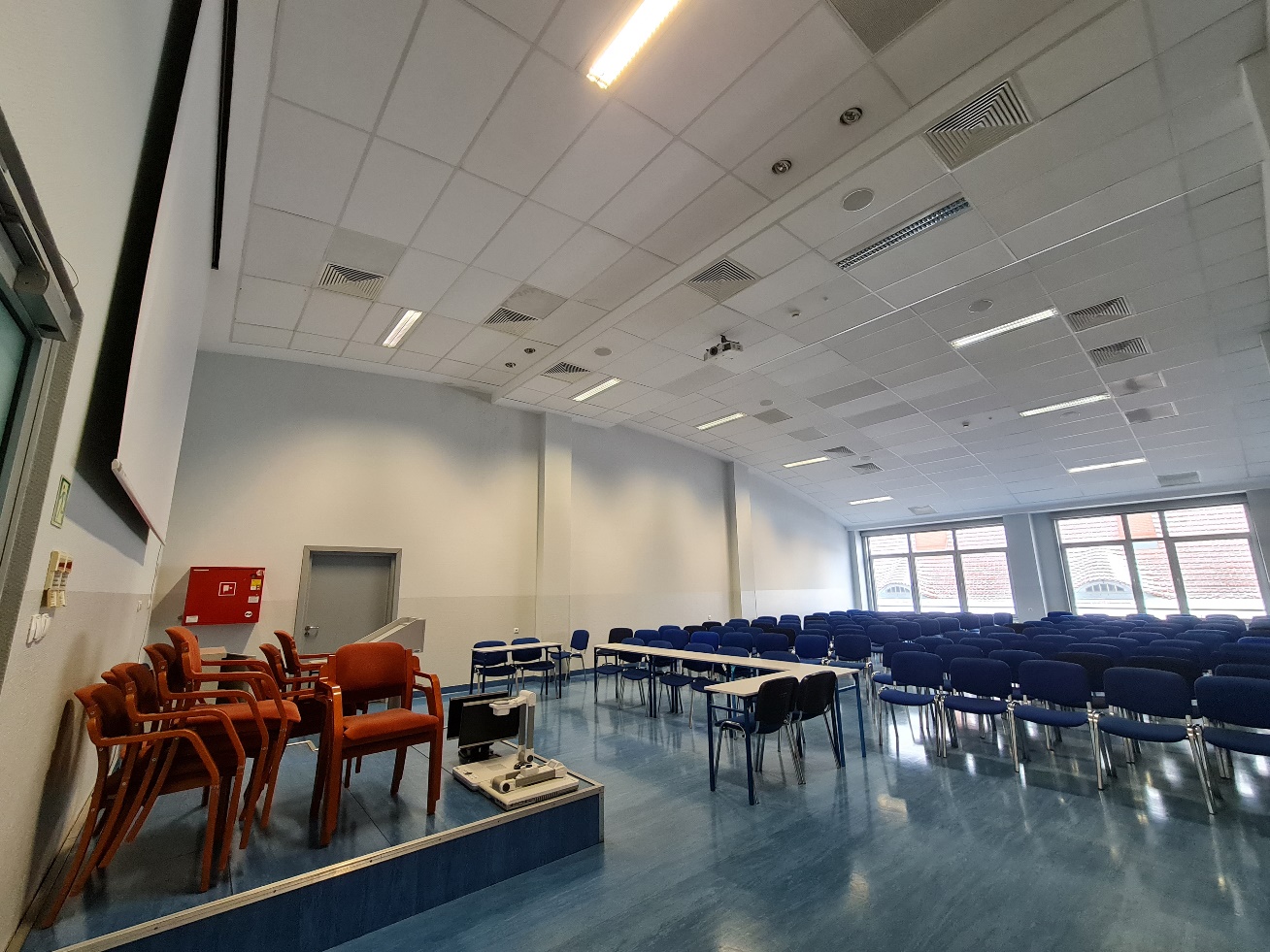 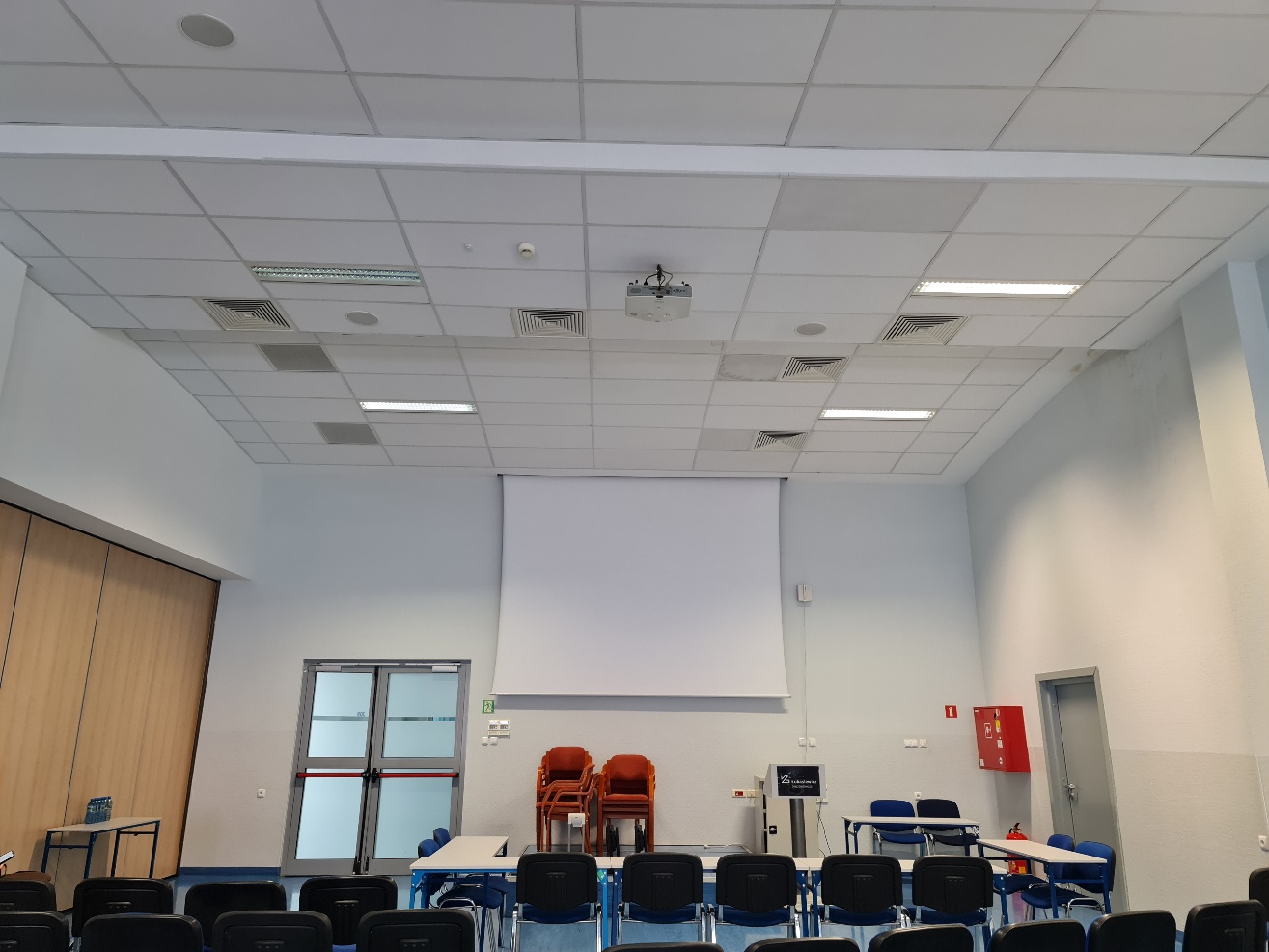 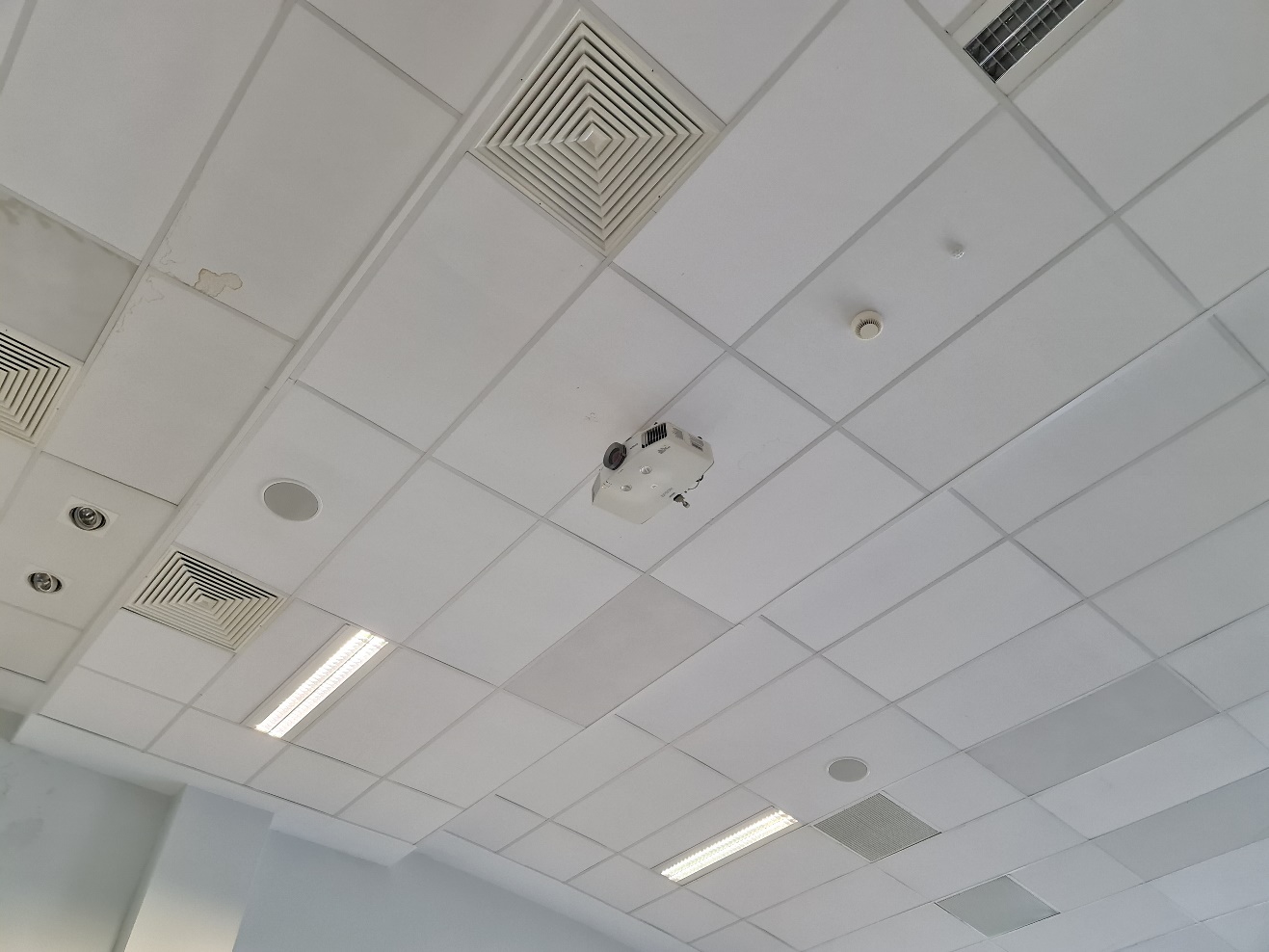 Zdjęcia sali 310: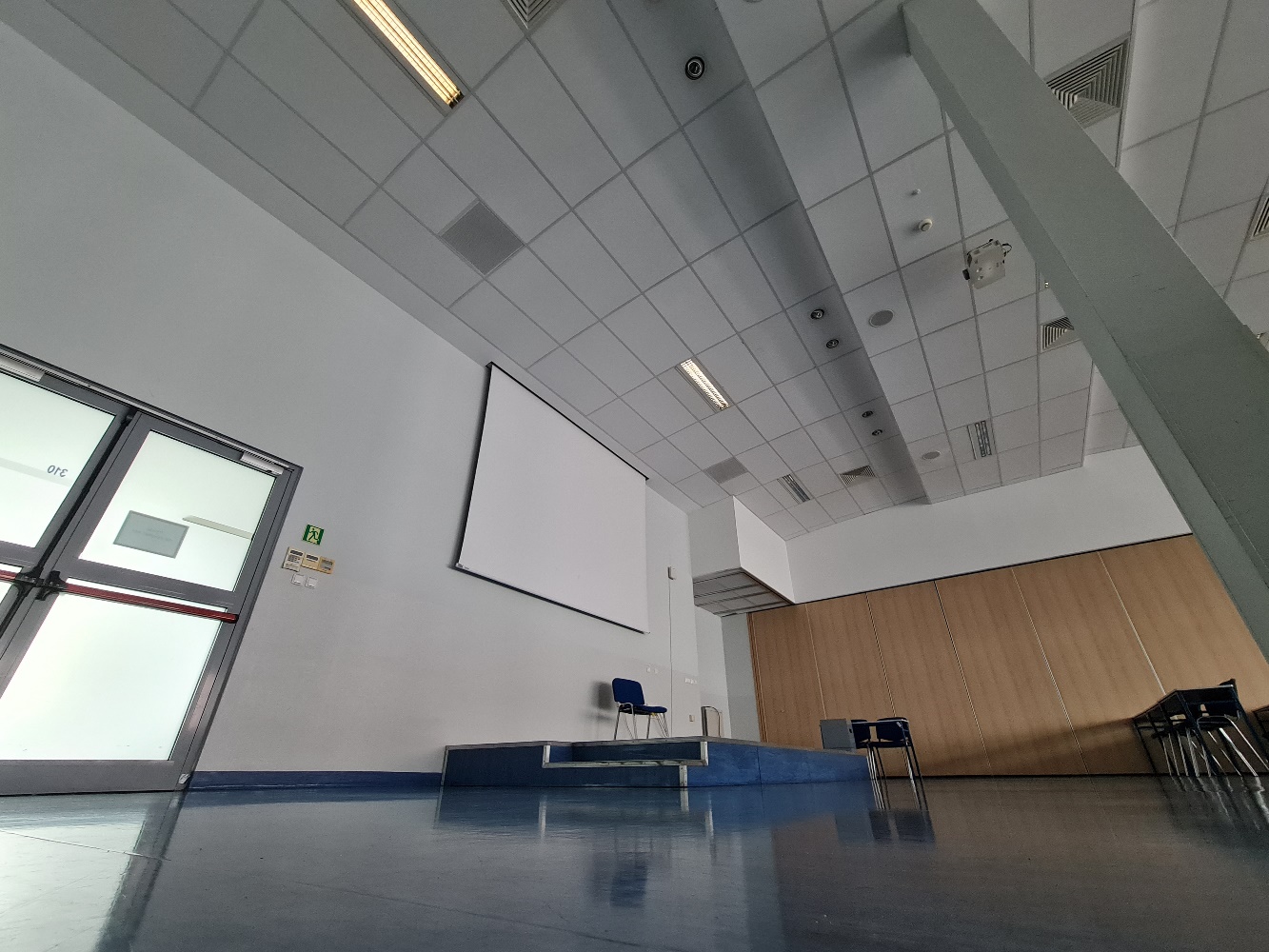 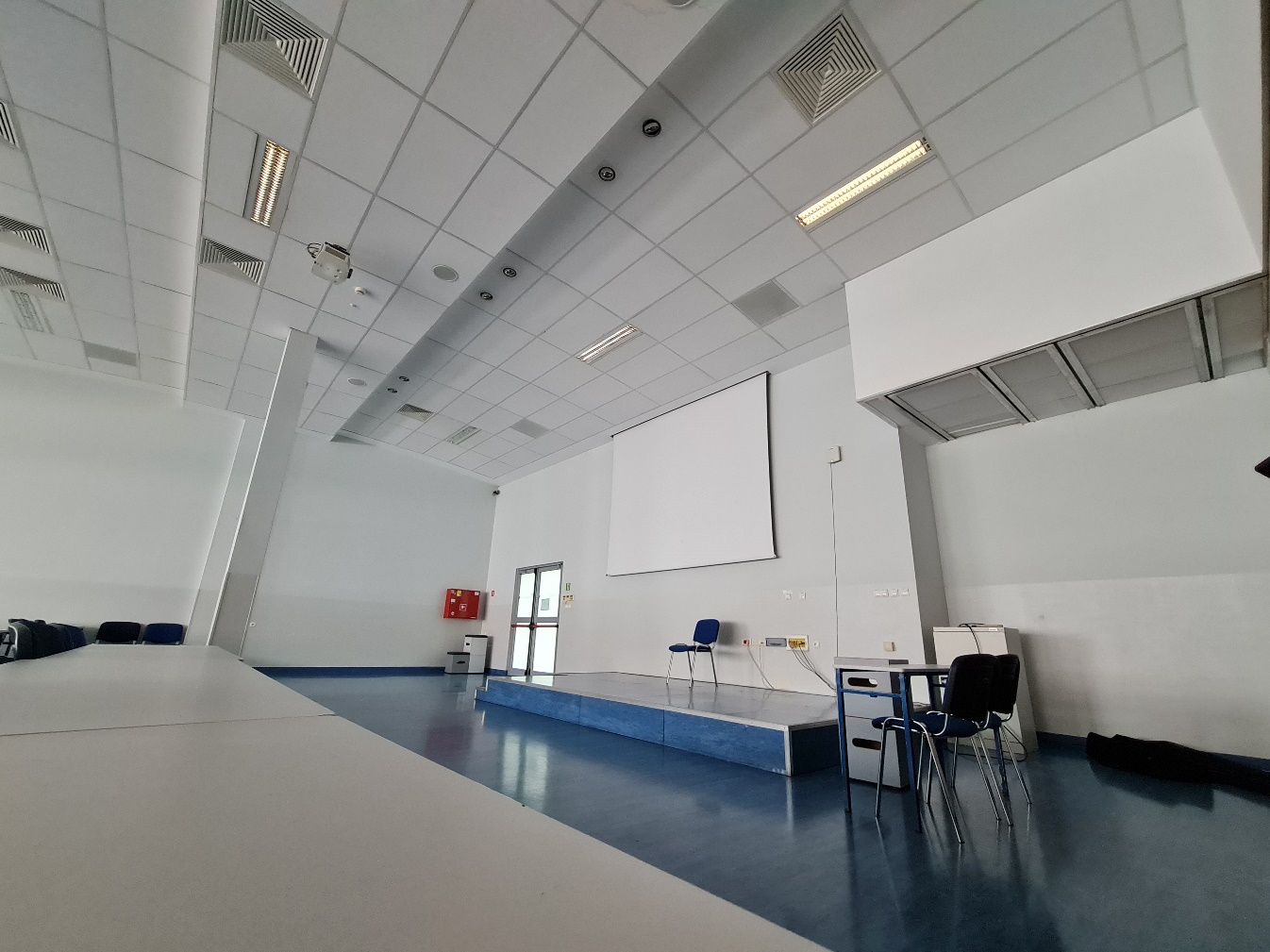 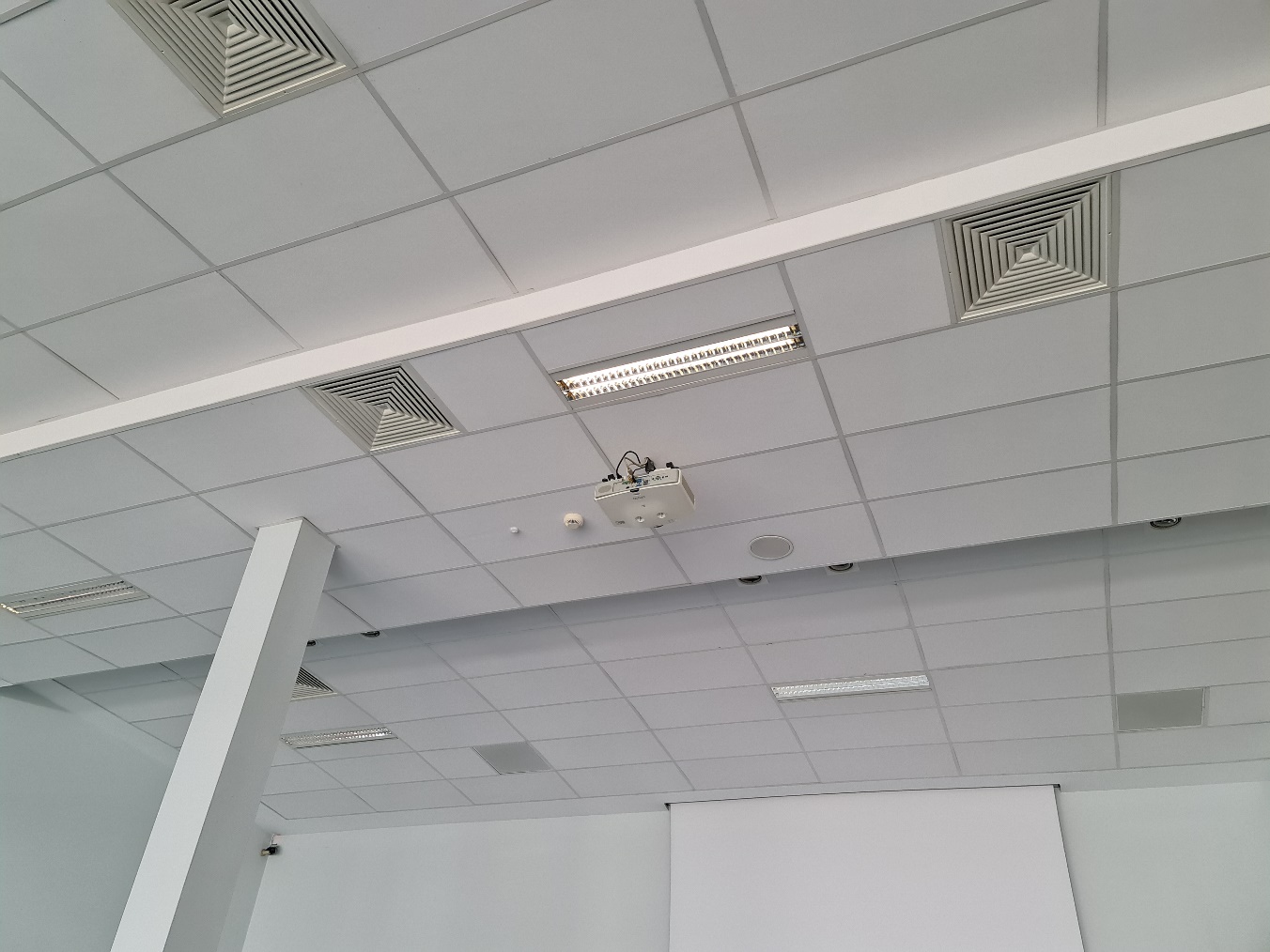 Rzut techniczny sali 309 i sali 310: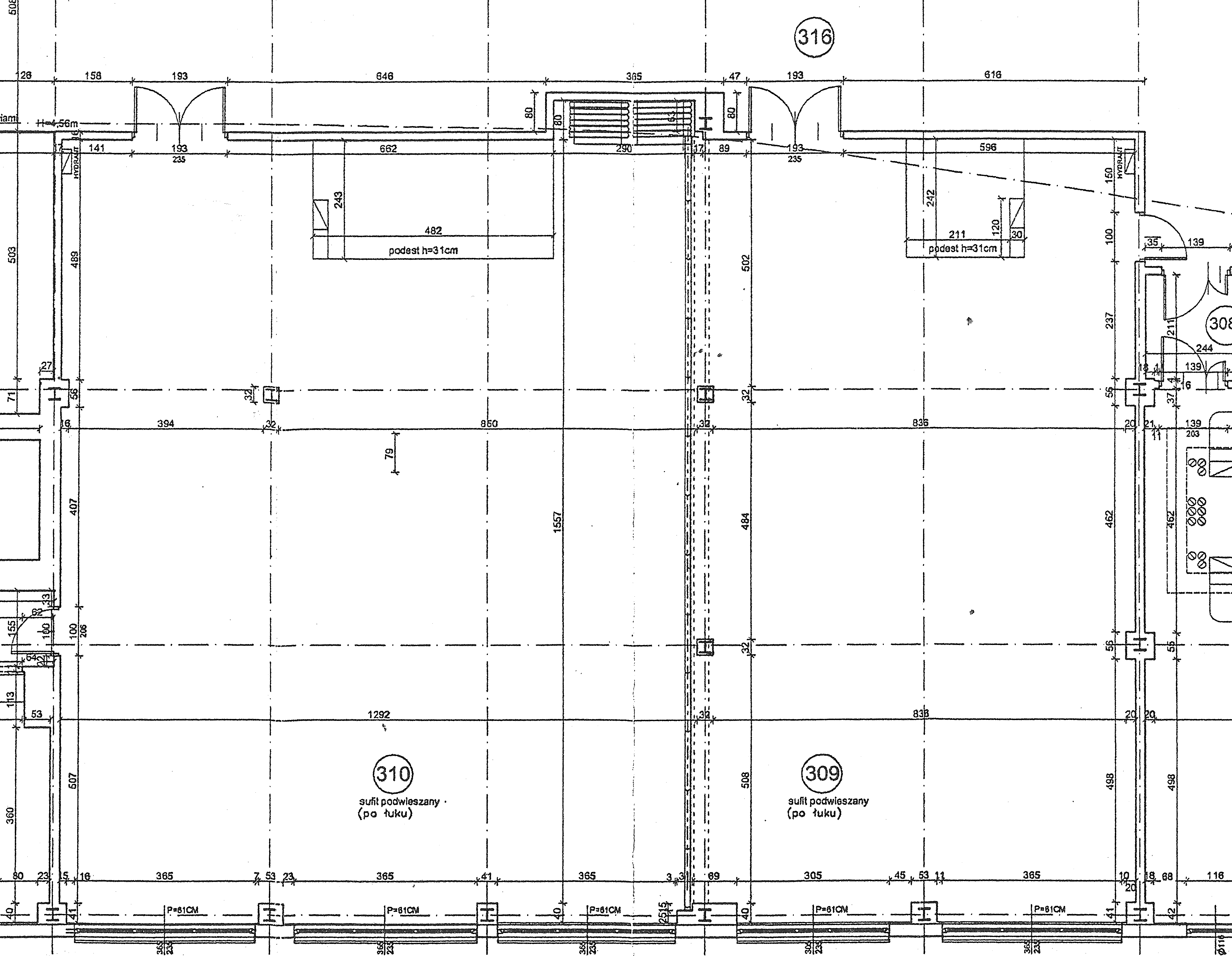 SALA 301Projektor multimedialny z laserowym źródłem światła oraz obiektyw - 1 szt.Charakterystyka:Jasność: min. 6900 lm (zarówno dla światła białego jak i barwnego)Rozdzielczość natywna: WUXGA, 1920x1200 Stosunek kontrastu: min. 2400000:1Źródło światła: laserowe o żywotności min. 19000h przy pracy w trybie pełnej jasnościObiektyw: współczynnik rzutu min. 1,04 - 1,46 : 1Obiektyw: optyki wymienne sterowane elektrycznie, projektor dostarczony z obiektywem pozwalającym na uzyskanie obrazu o podstawie 3,5m z odległości 5m, funkcja tzw. lens shift w poziomie i pionie Złącza: min. 1x 100/10 Base-T; min. 1x HDMI ze wsparciem HDCP2.3; min. 1x DVI, min. 1x audio z funkcją deembendowania dźwięku ze źródeł cyfrowych działające również, gdy projektor jest w trybie standbyFunkcje użytkowe:obraz o przekątnej do 1000”możliwość pracy projektora w dowolnej pozycji praca w trybie 24/7możliwość podłączeniu źródeł o rozdzielczości 4K (HDMI, HDBT)sterowanie projektorem z poziomu przeglądarki internetowej – panel OSD korekcja zniekształceń obrazu: trapez pion/poziom; korekcja narożników; projekcji na zakrzywionej powierzchni oraz w narożniku pomieszczenia, korekcja liniowości obrazu pion/poziom, korekcja punktowa na siatce min. 30x30Oprogramowanie producenta nie wymagające opłat licencyjnych do monitorowania stanu projektoraWykonawca zamocuje projektor na obecnym mocowaniuGwarancja: 36 miesięcy2. Nadajnik HDBaseT - 1 szt.Charakterystyka:Nadajnik HDBT w formie przyłącza ściennegoWejście HDMIWejście USBC ze wsparciem DP–Alt–ModeHDBT outRS-232Wyjście AudioWsparcie dla HDCP 1.4/2.2/2.3Transmisja sygnału 4K@60 (4:2:0) na odległość do 40 metrówMożliwość zasilania z przewodu Ethernet PoE przez kompatybilne urządzenie odbiorczeOpcja PD (Power Delivery) 60W przez USBC Opcja automatycznego przełączania źródła: ostatnio podpięte lub na zasadzie priorytetu portuInterfejs sieciowy umożliwiający konfigurację oraz sterowanie urządzeniem De-embedding audio z wejść cyfrowych na analogowy port wyjściowyGwarancja: 12 miesięcy3. Wzmacniacz miksujący - 1 szt.Charakterystyka:Moc muzyczna wyjściowa: min. 120 WMoc ciągła wyjściowa przy 100V: min. 120 WMinimalna impedancja obciążenia: 4 ΩOdczepy mocy wyjściowej 70 – 100 V – 4 ΩIlość stref: min. 1Wejścia mikrofonowe symetryczne: min. 3Pasmo przenoszenia: min. 60Hz – 20kHzGwarancja: 12 miesięcy4. Głośnik sufitowy - 6 szt.Charakterystyka:System głośnikowy 2-drożnyŚrednica głośnika niskotonowego: max. 6,5 calaPasmo przenoszenia: min. 60Hz – 20kHzImpedancja: 16 omówMoc dynamiczna przy niskiej impedancji: min. 60 watówMoc skuteczna przy niskiej impedancji: min. 30 watówGwarancja: 12 miesięcy5. Szafa RACK - 1szt.Charakterystyka:Standard (cale) - 19''Wysokość (U) - 12USzerokość - max. 600mmGłębokość - max. 600mmDrzwi przednie perforowane z zamkiemOsłony boczne - demontowalne, możliwość montażu zamka, stalowe, zamykane na zatrzaskDwufunkcyjna: stojąca (kółka w zestawie) / wisząca (wieszak na tylnej osłonie)Tył - osłona, stalBelki rackowe 4x regulowanePrzepusty kablowe - góra i dółMożliwość montażu 1 wentylatoraDopuszczalne obciążenie: min. 60kgWaga – max. 30 kgKolor – czarnyGwarancja: 12 miesięcy6. Półka z otworami 270mm 1U, 19" - 2 szt. Charakterystyka:Wysokość robocza: 1USzerokość robocza: 19"Grubość blachy: max. 1mmGłębokość użytkowa: max. 270mmSzerokość użytkowa: max. 440mmMateriał: stalMocowana do przednich belek rackowychW zestawie cztery śruby M6 wraz z koszyczkami i podkładkamiGwarancja: 12 miesięcy7. Listwa zasilająca 230V do szafy rack - 1 szt.Charakterystyka:Wysokość (U) - 1UStandard (cale) - 19''Montaż - poziomyIlość gniazd – min. 9Typ gniazd - NF C61-314 (standardowe)Wtyczka - DIN 49441 (standardowe)Min.  prąd - 15AMin.  moc - 3000WDługość kabla – min. 3mGwarancja: 12 miesięcySposób podłączenia:W ramach zamówienia, Wykonawca zamontuje projektor na uchwycie podsufitowym (ze względu na niestandardowy sufit Wykonawca musi we własnym zakresie odpowiednio zmodyfikować uchwyt, aby spełniał warunki umożliwiające jego poprawne zamocowanie) w wyznaczonym przez Zamawiającego miejscu. Okablowanie zostanie poprowadzone sufitem i w ścianach gipsowo-kartonowych lub w listwach naściennych do wyznaczonego miejsca, w którym Wykonawca zamontuje przełączniki/nadajniki. Głośniki sufitowe Wykonawca zamontuje i podłączy w wyznaczonych przez Zamawiającego miejscach, a także poprowadzi przewody pod sufitem i podłączy do wzmacniacza miksującego, który zamontuje w dedykowanej szafie RACK. Wykonawca uruchomi oraz skonfiguruje sprzęt, aby był gotowy do użytku.Zdjęcia sali 301: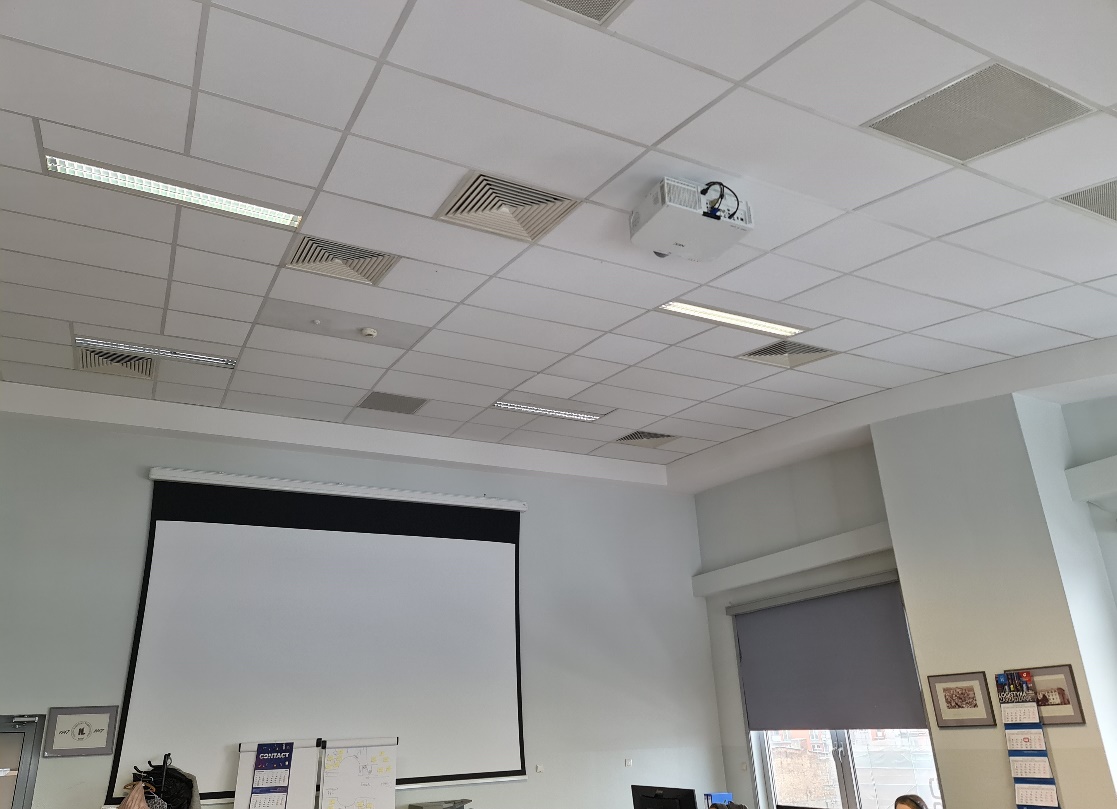 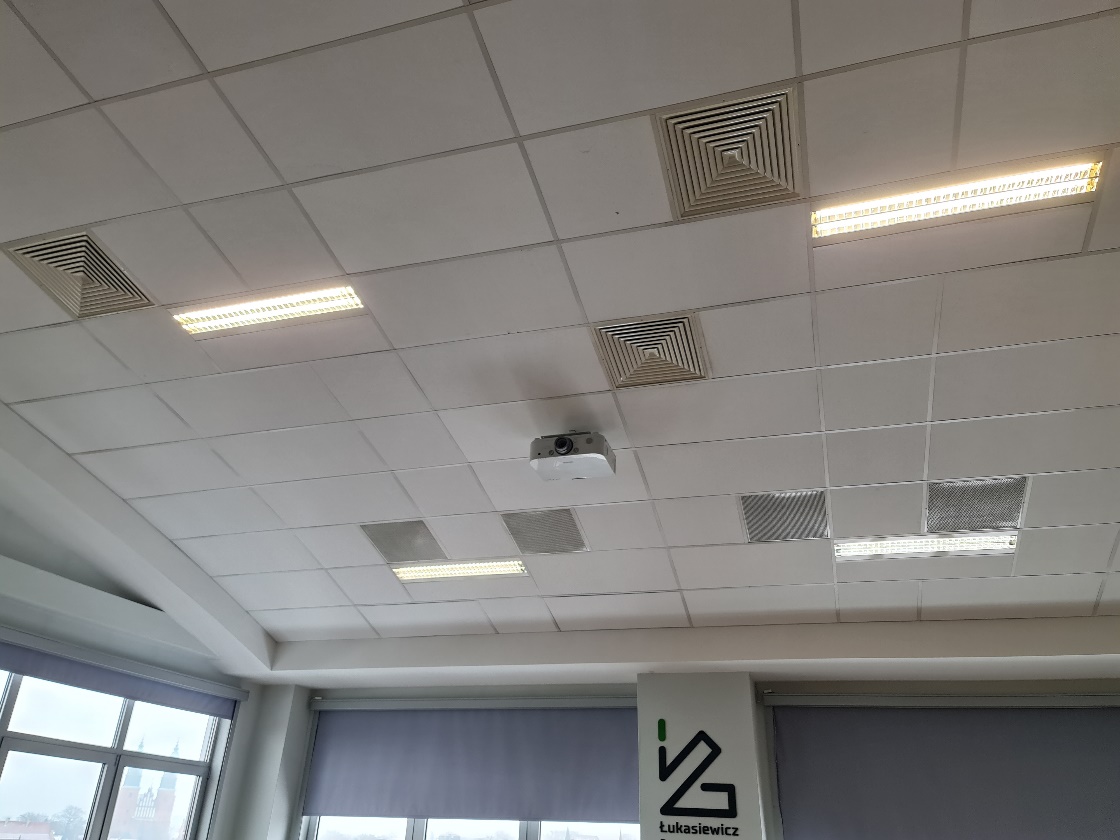 Rzut techniczny sali 301: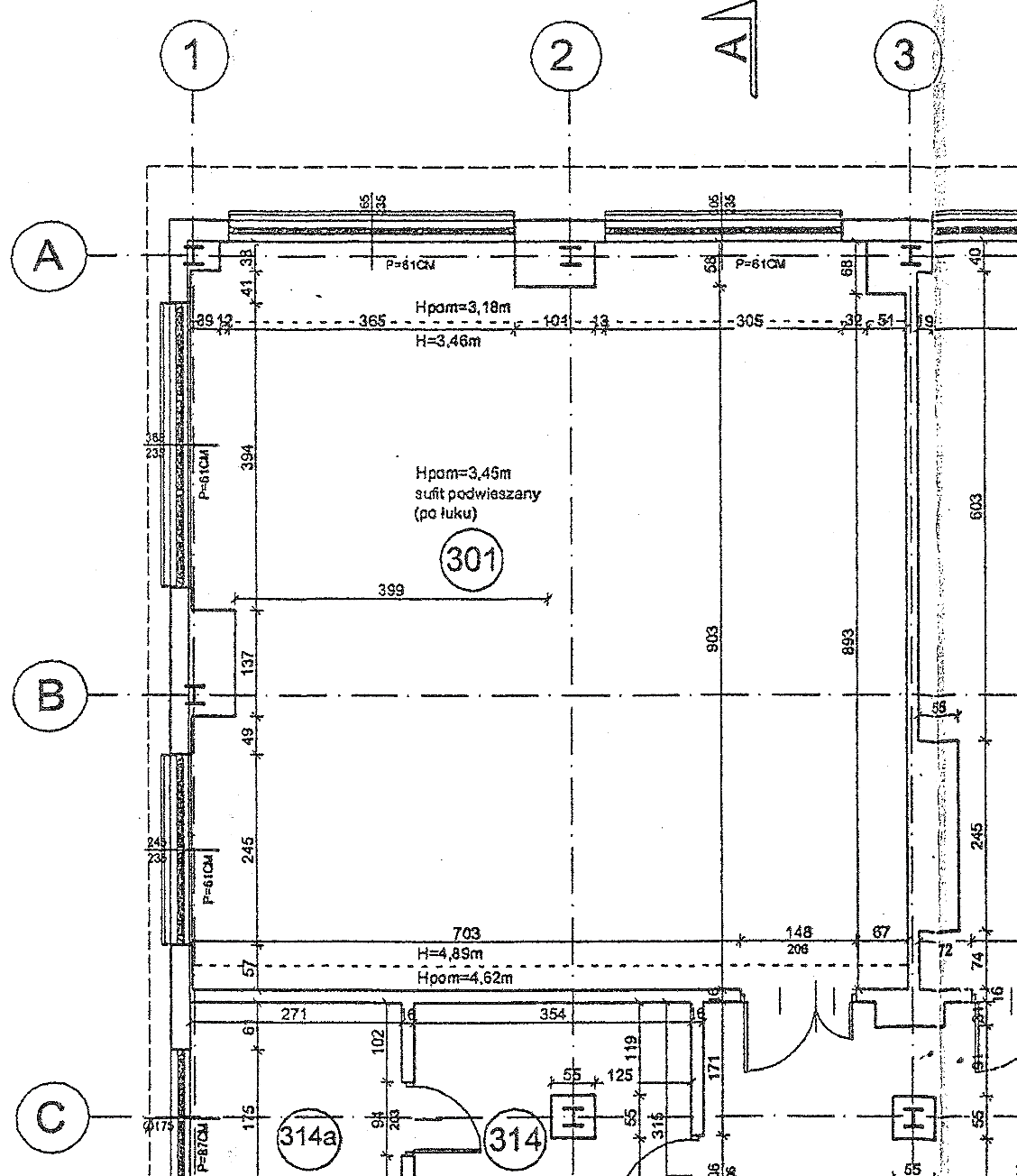 